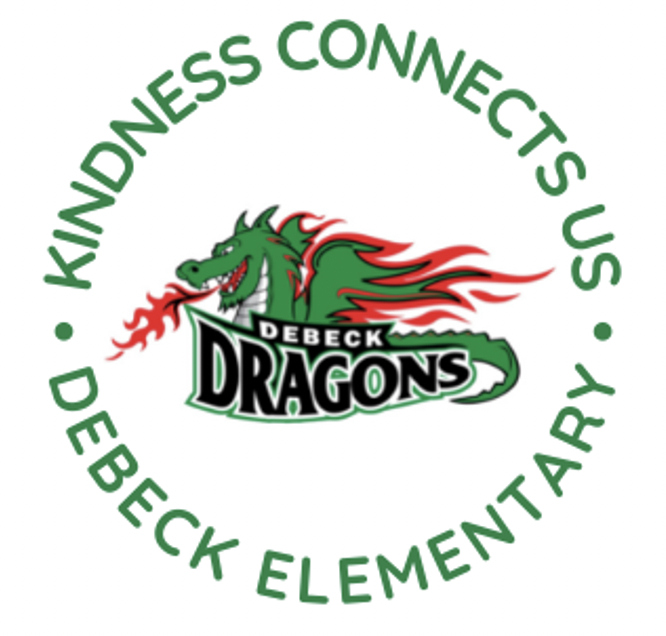 L. Schwartz - Principal C. Anderson – Vice Principal________________________________________________________________________________________________________________Week-At-A-GlanceApril 8th-12th, 2024Highlights For Next Week Include:SCHOOL NEWSCommunity Fridge/Snack ShackStudents are still getting used to the availability of healthy snacks in our Snack Shack Fridge. We continue to educate students about the appropriate time to take snacks from the fridge.  We are finding that students with good quality lunches are coming and grabbing snacks multiple times during the day.  We don’t want to say “No” because the goal is to reduce the stigma around food insecurity and allow students, when needed, to have access to these snacks throughout the day. But we are running out of snacks because students are taking more than they need. Save the DateOur band students will be performing at a school concert on Thursday, May 2nd. There will be an afternoon show for students and an evening concert for all families at 6:00 PM.Lights Out LunchTo bring awareness to Earth Day, the Connection Crew (Leadership Team) will be encouraging all classes to participate in “Lights out Lunches” on Thursdays for the month of April.Seismic UpdateWe are preparing for the first group of classes to move out to the portable.  We are just waiting for final inspections of the portables.  The first classes to move out the portable will be division 4, 5, 6 and 8.  As soon as we have a confirmed date for the move, we will send out more information.PAC CORNEROur PAC has opened up the last term of hot lunches from April to June.  Orders can be placed online at http://www.munchalunch.com/schools/debeck.	DISTRICT NEWSParent Sessions on Social Media AwarenessIn partnership with the Ministry of Education and Childcare, Safer Schools Together is offering parent sessions on social media awareness. These sessions all take place in the evenings from 6:30 – 7:30pm and all parents/caregivers and their children (aged 10 and up) may attend.The dates:  Wednesday, April 10 / Tuesday, April 16Trainings can be found at this link: (link)UPCOMING EVENTSAPRIL15	PAC Hot Lunch:  White Spot18	Class Photos and Panorama19 	Immunization Clinic19 	Cyber Presentation (Grade 6/7s in PM)22	Earth Day Assembly- Families welcome23	Fruit and Veggie Delivery (Cucumbers)24	PAC Snack: Kernels 26	Term 2 Learning Updated (report cards) posted to MyEd.26	Breakfast Club @ 7:4529	PAC Hot Lunch- Edo Monday Hot Lunch- Pizza and Booster JuiceTuesdayConnection Crew- Student Leadership @ LunchFruit and Veggie Delivery (Apples)WednesdayBook Club @ LunchIntermediate Band @ LunchThursday Lights out LunchFridayBreakfast Club @ 7:45 AM